Dear Student,As discussed in the class you have assignment which you need to present before you submit.The following are the steps:Select a country of your choice (Your choice should not clash with others in the class)What is the Education System in the Country?Where does the country stands in terms of Education in the Sustainable Development goals?Explain SDG 4 on Quality EducationWhat challenges are faced by the country in terms of formal education?What measures are taken by the country to overcome those challenges?What is the budget allocated by the country for the Education?What are your findings, suggestions and recommendations for the country to achieve the SDG-4 by 2030?Any other thing which is discussed in the class should be included.Remember you have presentation in this week class from 12:00 PM onwards on 15/2/2024.After your presentation is approved in the class submit it in the Turnitin.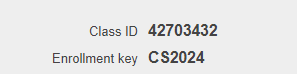 The last date of submission is 16/2/2024All the Best.Evaluation for this for 10 marks is based on your originality, creativity, communication, body language and presentation skills and ability to attract the audience.\